Edward-Elmhurst Health Clinical Experience Request Form for School Coordinators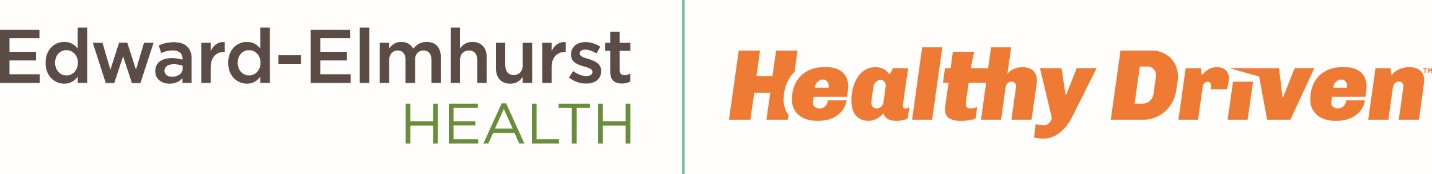 School:School:School:School:School:School:School:School:Semester:Semester:Semester:Semester:Year:Year:Year:Student Coordinator Name:Student Coordinator Name:Student Coordinator Name:Student Coordinator Name:Student Coordinator Name:Student Coordinator Name:Student Coordinator Name:Student Coordinator Name:Student Coordinator Name:Student Coordinator Name:Student Coordinator Name:Email:Email:Phone:Phone:Phone:Phone:Course Title:Course Title:Course Title:Course Title:Course Title:Course Title:Student Level:Student Level:Student Level:Student Level:Student Level:Student Level:Preferred Unit/Specialty:Preferred Unit/Specialty:Preferred Unit/Specialty:Preferred Unit/Specialty:Preferred Unit/Specialty:Preferred Unit/Specialty:Preferred Unit/Specialty:Preferred Unit/Specialty:Preferred Unit/Specialty:Preferred Unit/Specialty:Alternate Unit/Specialty:Alternate Unit/Specialty:Alternate Unit/Specialty:Alternate Unit/Specialty:Alternate Unit/Specialty:Alternate Unit/Specialty:Alternate Unit/Specialty:Alternate Unit/Specialty:Alternate Unit/Specialty:Alternate Unit/Specialty:Dates:Dates:Dates:Days of WeekDays of WeekDays of WeekDays of WeekDays of WeekDays of WeekDays of WeekTimeframe on Unit:Timeframe on Unit:Timeframe on Unit:Timeframe on Unit:Timeframe on Unit:Timeframe on Unit:Timeframe on Unit:Timeframe on Unit:Timeframe on Unit:Total # of Weeks on Unit(exclude holidays/days off)Total # of Weeks on Unit(exclude holidays/days off)Total # of Weeks on Unit(exclude holidays/days off)Total # of Weeks on Unit(exclude holidays/days off)Total # of Weeks on Unit(exclude holidays/days off)Total # of Weeks on Unit(exclude holidays/days off)Total # of Weeks on Unit(exclude holidays/days off)Total # of Weeks on Unit(exclude holidays/days off)Total # of Weeks on Unit(exclude holidays/days off)Total # of Weeks on Unit(exclude holidays/days off)Number of StudentsNumber of StudentsNumber of StudentsNumber of StudentsNumber of StudentsNumber of StudentsNumber of StudentsNumber of StudentsNumber of StudentsFaculty Name:Faculty Name:Faculty Name:Faculty Name:Faculty Name:Faculty Name:All Adult inpatient units: maximum 6 students on unit, optional additional 2 students in off unit observation if available.All Adult inpatient units: maximum 6 students on unit, optional additional 2 students in off unit observation if available.All Adult inpatient units: maximum 6 students on unit, optional additional 2 students in off unit observation if available.All Adult inpatient units: maximum 6 students on unit, optional additional 2 students in off unit observation if available.All Adult inpatient units: maximum 6 students on unit, optional additional 2 students in off unit observation if available.All Adult inpatient units: maximum 6 students on unit, optional additional 2 students in off unit observation if available.All Adult inpatient units: maximum 6 students on unit, optional additional 2 students in off unit observation if available.All Adult inpatient units: maximum 6 students on unit, optional additional 2 students in off unit observation if available.All Adult inpatient units: maximum 6 students on unit, optional additional 2 students in off unit observation if available.All Adult inpatient units: maximum 6 students on unit, optional additional 2 students in off unit observation if available.All Adult inpatient units: maximum 6 students on unit, optional additional 2 students in off unit observation if available.All Adult inpatient units: maximum 6 students on unit, optional additional 2 students in off unit observation if available.All Adult inpatient units: maximum 6 students on unit, optional additional 2 students in off unit observation if available.All Adult inpatient units: maximum 6 students on unit, optional additional 2 students in off unit observation if available.All Adult inpatient units: maximum 6 students on unit, optional additional 2 students in off unit observation if available.All Adult inpatient units: maximum 6 students on unit, optional additional 2 students in off unit observation if available.All Adult inpatient units: maximum 6 students on unit, optional additional 2 students in off unit observation if available.All Adult inpatient units: maximum 6 students on unit, optional additional 2 students in off unit observation if available.All Adult inpatient units: maximum 6 students on unit, optional additional 2 students in off unit observation if available.All Adult inpatient units: maximum 6 students on unit, optional additional 2 students in off unit observation if available.All Adult inpatient units: maximum 6 students on unit, optional additional 2 students in off unit observation if available.All Adult inpatient units: maximum 6 students on unit, optional additional 2 students in off unit observation if available.All Adult inpatient units: maximum 6 students on unit, optional additional 2 students in off unit observation if available.All Adult inpatient units: maximum 6 students on unit, optional additional 2 students in off unit observation if available.All Adult inpatient units: maximum 6 students on unit, optional additional 2 students in off unit observation if available.For Edward Hospital only, see below:For Edward Hospital only, see below:For Edward Hospital only, see below:For Edward Hospital only, see below:For Edward Hospital only, see below:For Edward Hospital only, see below:For Edward Hospital only, see below:For Edward Hospital only, see below:For Edward Hospital only, see below:For Edward Hospital only, see below:For Edward Hospital only, see below:For Edward Hospital only, see below:For Edward Hospital only, see below:For Edward Hospital only, see below:For Edward Hospital only, see below:For Edward Hospital only, see below:For Edward Hospital only, see below:For Edward Hospital only, see below:For Edward Hospital only, see below:For Edward Hospital only, see below:For Edward Hospital only, see below:For Edward Hospital only, see below:For Edward Hospital only, see below:For Edward Hospital only, see below:For Edward Hospital only, see below:Pediatric unit: maximum 4 students – 3 will be on unit, 1 will go to Peds Outpatient.Pediatric unit: maximum 4 students – 3 will be on unit, 1 will go to Peds Outpatient.Pediatric unit: maximum 4 students – 3 will be on unit, 1 will go to Peds Outpatient.Pediatric unit: maximum 4 students – 3 will be on unit, 1 will go to Peds Outpatient.Pediatric unit: maximum 4 students – 3 will be on unit, 1 will go to Peds Outpatient.Pediatric unit: maximum 4 students – 3 will be on unit, 1 will go to Peds Outpatient.Pediatric unit: maximum 4 students – 3 will be on unit, 1 will go to Peds Outpatient.Pediatric unit: maximum 4 students – 3 will be on unit, 1 will go to Peds Outpatient.Pediatric unit: maximum 4 students – 3 will be on unit, 1 will go to Peds Outpatient.Pediatric unit: maximum 4 students – 3 will be on unit, 1 will go to Peds Outpatient.Pediatric unit: maximum 4 students – 3 will be on unit, 1 will go to Peds Outpatient.Pediatric unit: maximum 4 students – 3 will be on unit, 1 will go to Peds Outpatient.Pediatric unit: maximum 4 students – 3 will be on unit, 1 will go to Peds Outpatient.Pediatric unit: maximum 4 students – 3 will be on unit, 1 will go to Peds Outpatient.Pediatric unit: maximum 4 students – 3 will be on unit, 1 will go to Peds Outpatient.Pediatric unit: maximum 4 students – 3 will be on unit, 1 will go to Peds Outpatient.Pediatric unit: maximum 4 students – 3 will be on unit, 1 will go to Peds Outpatient.Pediatric unit: maximum 4 students – 3 will be on unit, 1 will go to Peds Outpatient.Pediatric unit: maximum 4 students – 3 will be on unit, 1 will go to Peds Outpatient.Pediatric unit: maximum 4 students – 3 will be on unit, 1 will go to Peds Outpatient.Pediatric unit: maximum 4 students – 3 will be on unit, 1 will go to Peds Outpatient.Pediatric unit: maximum 4 students – 3 will be on unit, 1 will go to Peds Outpatient.Pediatric unit: maximum 4 students – 3 will be on unit, 1 will go to Peds Outpatient.Pediatric unit: maximum 4 students – 3 will be on unit, 1 will go to Peds Outpatient.Pediatric unit: maximum 4 students – 3 will be on unit, 1 will go to Peds Outpatient.Off Unit Observation Requests (if available):Off Unit Observation Requests (if available):Off Unit Observation Requests (if available):Off Unit Observation Requests (if available):Off Unit Observation Requests (if available):Off Unit Observation Requests (if available):Off Unit Observation Requests (if available):Off Unit Observation Requests (if available):Off Unit Observation Requests (if available):Off Unit Observation Requests (if available):Off Unit Observation Requests (if available):Off Unit Observation Requests (if available):Off Unit Observation Requests (if available):Off Unit Observation Requests (if available):Off Unit Observation Requests (if available):Off Unit Observation Requests (if available):Off Unit Observation Requests (if available):Off Unit Observation Requests (if available):Off Unit Observation Requests (if available):Off Unit Observation Requests (if available):Off Unit Observation Requests (if available):Off Unit Observation Requests (if available):Off Unit Observation Requests (if available):Off Unit Observation Requests (if available):Off Unit Observation Requests (if available):ASCCASCCASCCASCCCardiac RehabCardiac RehabCardiac RehabCardiac RehabCardiac RehabCath LabCath LabCath LabEndoscopyEndoscopyEndoscopyEndoscopyNaperville EDNaperville ED